Информация из донесения о безвозвратных потерях:Фамилия                                              ИВАНОВИмя	                                                  СергейОтчество	                                       ИвановичДата рождения	                          __.__.1906гМесто рождения	                          Калининская обл., г. БежецкДата и место призыва	              Бежецкий РВК, Калининская обл., Бежецкий р-нПоследнее место службы	                       124 сдВоинское звание	                                  ст. сержантПричина выбытия	                                   убитДата выбытия	                                   15.04.1945Название источника информации	            ЦАМОНомер фонда источника информации	58Номер описи источника информации	18003Номер дела источника информации	800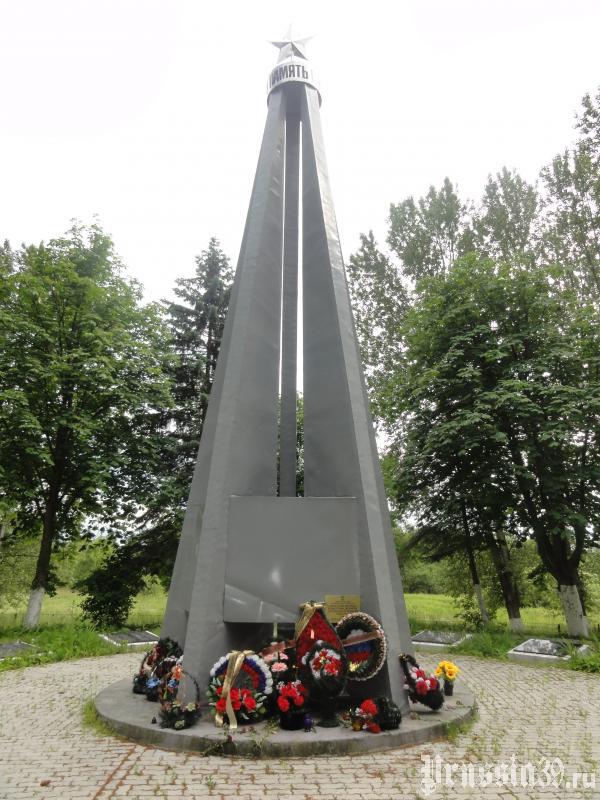 Поселок Люблино (Зеераппен, Корнитен до 1946 года)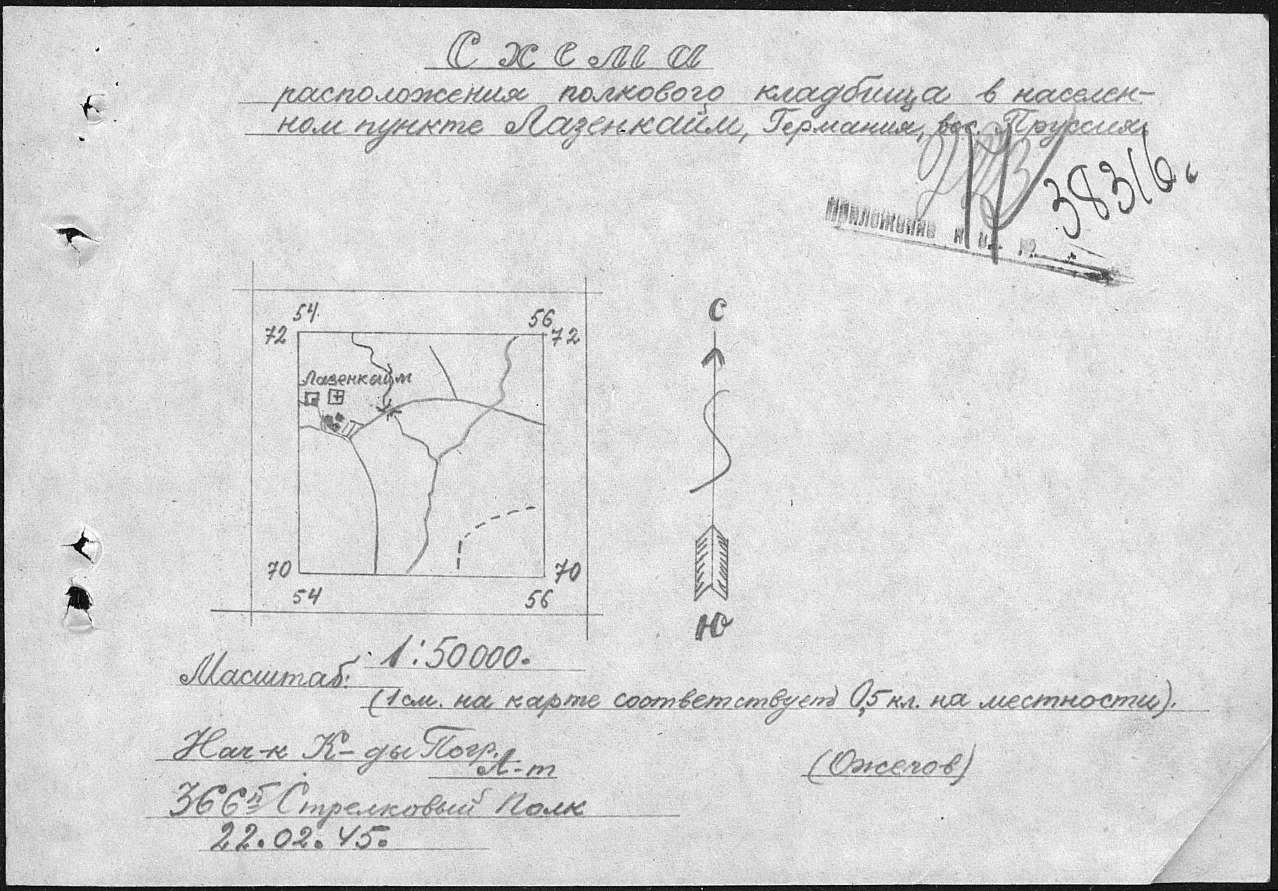 ст. сержант Иванов Сергей Иванович(1906-15.04.1945)Захоронен (увековечен):Захоронен (увековечен):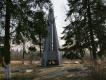 Братская могила советских воиновКалининградская область, Светловский городской округ, п. ЛюблиноФотография плиты с фамилией:Фотография плиты с фамилией: Жил 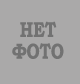  Жил ст. сержант Иванов Сергей Иванович(1906-15.04.1945)Место рождения или адрес места жительства:Калининская обл., г. БежецкПартийность:беспартийныйДата и место призыва:Бежецкий РВК, Калининская обл., Бежецкий р-нВоины 124 дивизииДолжность (специальность):командир отделенияПричина выбытия:убит в боюПервичное захоронение (место выбытия):ЛазеркаймАрхивные источники о выбытии:www.obd-memorial.ru/html/info.htm?id=4456960Не увековечен.Первичное захоронение (воинское кладбище)
ЛазеркаймСписок воинов:лейтенант Забтуев Захар Забанович (1922-06.04.1945) - 1294-й сап

ст. сержант Иванов Сергей Иванович (1906-15.04.1945) - 406-й сп 124-й сд

гв. сержант Семин Филипп Михайлович (1925-24.02.1945) - 97-й гв. оиптд 91-й гв. сд

сержант Филипенко Иван Петрович (1909-21.02.1945) - 126-я сд

мл. сержант Гордеев Анатолий Павлович (1926-07.04.1945) - 1197-й сап

ефрейтор Волков Александр Иванович (1926-21.02.1945) - 126-я сд
ефрейтор Степанков Степан Никанорович (Никонорович) (1921-21.02.1945) - 10-й обэз 5-й гв. мибр

красноармеец Григолес Виктор Юзович (1921-21.02.1945) - 126-я сд
красноармеец Денисюк Павел Ефимович (1927-21.02.1945) - 126-я сд
красноармеец Ельчанинов Михаил Тимофеевич (1920-21.02.1945) - 126-я сд
красноармеец Коротиченко Михаил Мартынович (1923-21.02.1945) - 126-я сд
красноармеец Кошевой Николай Петрович (1922-21.02.1945) - 126-я сд
красноармеец Лазарев Трофим Григорьевич (1923-06.04.1945) - 406-й сп 124-й сд
красноармеец Лис Антон Антонович (1917-21.02.1945) - 126-я сд
красноармеец Лусс Роберт Францевич (Францович) (1899-21.02.1945) - 126-я сд
красноармеец Рыбкин Иван Васильевич (1901-22.02.1945) - 126-я сд
красноармеец Семенюк Сергей Прокофьевич (1923-21.02.1945) - 126-я сд
красноармеец Соловьев Николай Михайлович (1906-21.02.1945) - 126-я сд
красноармеец Стальмахович Николай Иванович (1906-21.02.1945) - 126-я сд

рядовой Алексеев Иван Васильевич (1910-21.02.1945) - 126-я сдВсего воинов: 20Поселок Люблино, достопримечательностиБратская могила советских воиновБратская могила советских воинов образовалась в ходе боевых действий. Захоронено 680 воинов. Памятник установлен в 1948 году, ремонтно-реставрационные работы произведены в 1974 году.Братская могила советских воинов образовалась в ходе боевых действий. Позднее в братскую могилу были перенесены останки погибших советских воинов из окрестных братских могил. Захоронено 680 воинов. Памятник установлен в 1948 году, ремонтно-реставрационные работы произведены в 1974 году.

В центре вымощенной бетонными плитами площадки на круглом в плане постаменте установлена пирамида из пяти треугольных стел, соединенных вверху металлической лентой с эпитафией. По окружности памятника расположены надгробия с мемориальными плитами. Территория огорожена металлической изгородью.

Постановлением Правительства Калининградской области от 23 марта 2007 года № 132 братская могила советских воинов получила статус объекта культурного наследия местного (муниципального) значения.Список захороненных (увековеченных) воиновСписок ошибочно увековеченных воиновСписок первичных захоронений, из которых были произведены перезахоронения в братскую могилу (см. карту):БарзеникенВарглиттенДоротеенхофЗеераппенКоркитенКорнитенЛазеркаймЛендорфРегиттен (Люблино)РогененШоршенен